一、2019年台历（部分样图）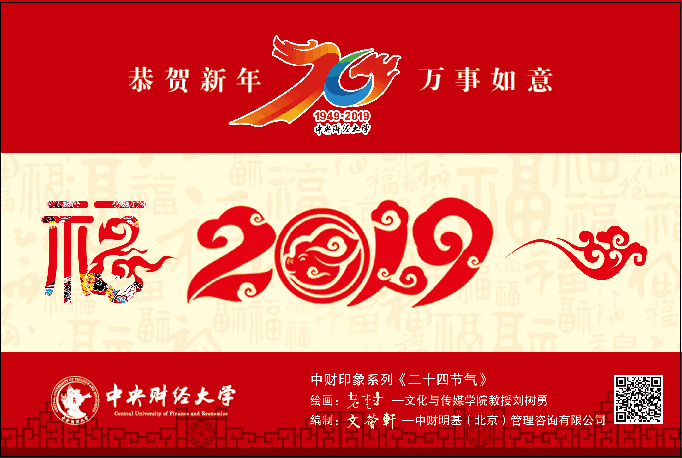 封面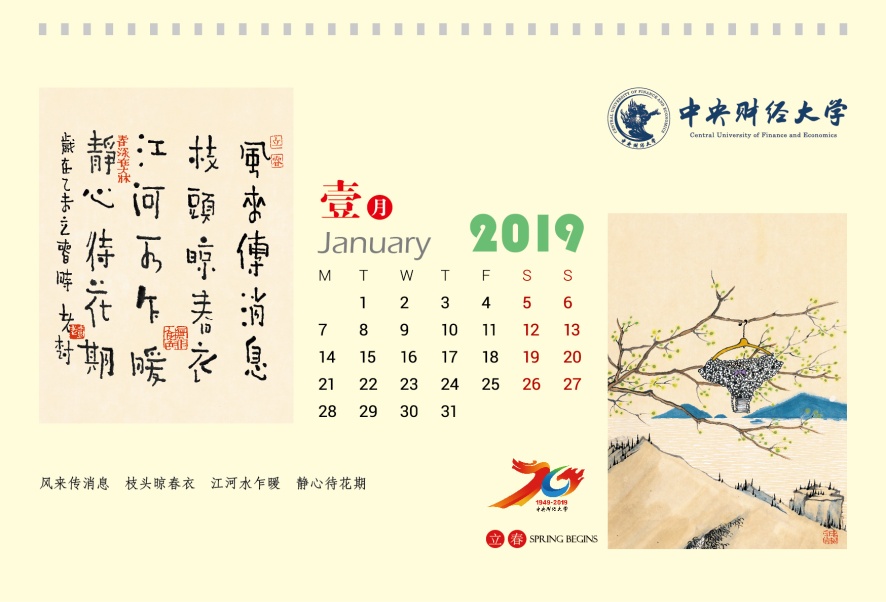 正面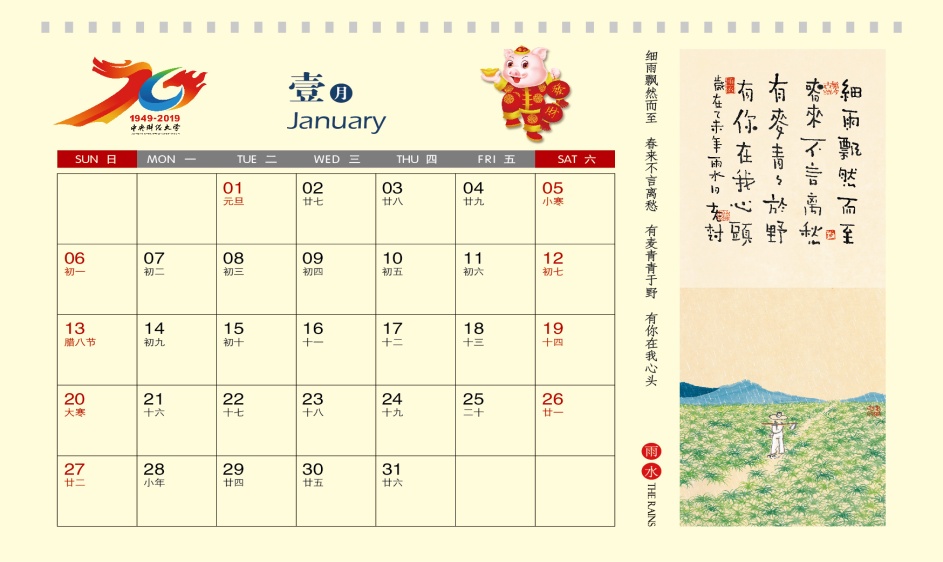 背面